АДМИНИСТРАЦИЯ РЕПЬЕВСКОГО МУНИЦИПАЛЬНОГО РАЙОНА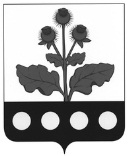 ВОРОНЕЖСКОЙ ОБЛАСТИПОСТАНОВЛЕНИЕ«23» ноября 2020 г. № 259 с. РепьевкаО порядке сообщения отдельными категориями лиц о получении подарка в связи с протокольными мероприятиями, служебными командировками и другими официальными мероприятиями, участие в которых связано с исполнением ими должностных обязанностей, сдачи и оценки подарка, реализации (выкупа) и зачисления средств, вырученных от его реализацииВ соответствии с постановлением Правительства Российской Федерации от 09.01.2014 г. № 10 «О порядке сообщения отдельными категориями лиц о получении подарка в связи с протокольными мероприятиями, служебными командировками и другими официальными мероприятиями, участие в которых связано с исполнением ими служебных (должностных) обязанностей, сдачи и оценки подарка, реализации (выкупа) и зачисления средств, вырученных от его реализации», постановлением правительства Воронежской области от 18.03.2014 г. № 230 «О порядке сообщения отдельными категориями лиц о получении подарка в связи с протокольными мероприятиями, служебными командировками и другими официальными мероприятиями, участие в которых связано с исполнением ими должностных обязанностей, сдачи и оценки подарка, реализации (выкупа) и зачисления средств, вырученных от его реализации», администрация Репьевского муниципального района Воронежской области п о с т а н о в л я е т:1. Утвердить прилагаемое Положение о сообщении отдельными категориями лиц о получении подарка в связи с протокольными мероприятиями, служебными командировками и другими официальными мероприятиями, участие в которых связано с исполнением ими должностных обязанностей, сдачи и оценки подарка, реализации (выкупа) и зачисления средств, вырученных от его реализации.2. Признать утратившим силу постановление администрации Репьевского муниципального района от 31.03.2014 г. № 107 «О порядке сообщения муниципальными служащими Репьевского муниципального района о получении подарка в связи с их должностным положением или исполнением ими должностных обязанностей, сдачи и оценке подарка, реализации (выкупа) и зачисления средств, вырученных от его реализации».3. Опубликовать настоящее постановление в официальном печатном средстве массовой информации органов местного самоуправления Репьевского муниципального района «Репьевский муниципальный вестник».4. Настоящее постановление вступает в силу после его официального опубликования.5. Контроль за исполнением настоящего постановления возложить на руководителя аппарата администрации муниципального района Дручинину Е.Е.Глава администрациимуниципального района Р.В. ЕфименкоУТВЕРЖДЕНОпостановлением администрации Репьевского муниципального района от «23» ноября 2020 года № 259Положение о сообщении отдельными категориями лиц о получении подарка в связи с протокольными мероприятиями, служебными командировками и другими официальными мероприятиями, участие в которых связано с исполнением ими должностных обязанностей, сдачи и оценки подарка, реализации (выкупа) и зачисления средств, вырученных от его реализации1. Настоящее Положение о сообщении отдельными категориями лиц о получении подарка в связи с протокольными мероприятиями, служебными командировками и другими официальными мероприятиями, участие в которых связано с исполнением ими должностных обязанностей, сдачи и оценки подарка, реализации (выкупа) и зачисления средств, вырученных от его реализации (далее - Положение), определяет порядок сообщения муниципальными служащими Репьевского муниципального района о получении подарка в связи с протокольными мероприятиями, служебными командировками и другими официальными мероприятиями, участие в которых связано с исполнением ими должностных обязанностей, порядок сдачи и оценки подарка, реализации (выкупа) и зачисления средств, вырученных от его реализации.2. Для целей настоящего Положения используются следующие понятия: «подарок, полученный в связи с протокольными мероприятиями, служебными командировками и другими официальными мероприятиями» - подарок, полученный муниципальным служащим от физических (юридических) лиц, которые осуществляют дарение исходя из должностного положения одаряемого или исполнения им должностных обязанностей, за исключением канцелярских принадлежностей, которые в рамках протокольных мероприятий, служебных командировок и других официальных мероприятий предоставлены каждому участнику указанных мероприятий в целях исполнения им своих должностных обязанностей, цветов и ценных подарков, которые вручены в качестве поощрения (награды);«получение подарка в связи с протокольными мероприятиями, служебными командировками и другими официальными мероприятиями, участие в которых связано с исполнением должностных обязанностей» - получение муниципальным служащим лично или через посредника от физических (юридических) лиц подарка в рамках осуществления деятельности, предусмотренной должностной инструкцией, а также в связи с исполнением должностных обязанностей в случаях, установленных федеральными законами и иными нормативными актами, определяющими особенности правового положения и специфику профессиональной служебной деятельности указанного лица.3. Муниципальные служащие не вправе получать подарки от физических (юридических) лиц в связи с их должностным положением или исполнением ими должностных обязанностей, за исключением подарков, полученных в связи с протокольными мероприятиями, служебными командировками и другими официальными мероприятиями, участие в которых связано с исполнением ими должностных обязанностей.4. Муниципальные служащие обязаны в порядке, предусмотренном настоящим Положением, уведомлять обо всех случаях получения подарка в связи с протокольными мероприятиями, служебными командировками и другими официальными мероприятиями, участие в которых связано с исполнением ими должностных обязанностей, МКУ «Управление делами» (далее - уполномоченный орган).5. Уведомление о получении подарка в связи с протокольными мероприятиями, служебными командировками и другими официальными мероприятиями, участие в которых связано с исполнением должностных обязанностей (далее - уведомление), составленное согласно приложению, представляется не позднее 3 рабочих дней со дня получения подарка в уполномоченный орган. К уведомлению прилагаются документы (при их наличии), подтверждающие стоимость подарка (кассовый чек, товарный чек, иной документ об оплате (приобретении) подарка).В случае если подарок получен во время служебной командировки, уведомление представляется не позднее 3 рабочих дней со дня возвращения лица, получившего подарок, из служебной командировки.При невозможности подачи уведомления в сроки, указанные в абзацах первом и втором настоящего пункта, по причине, не зависящей от муниципального служащего, оно представляется не позднее следующего дня после ее устранения.6. Уведомление составляется в 2 экземплярах, один из которых возвращается лицу, представившему уведомление, с отметкой о регистрации, другой экземпляр направляется в комиссию по поступлению и выбытию активов уполномоченного органа, образованную в соответствии с законодательством о бухгалтерском учете (далее - комиссия).Комиссия образуется правовым актом уполномоченного органа.7. Подарок, стоимость которого подтверждается документами и превышает 3 тысяч рублей либо стоимость которого получившему его муниципальному служащему неизвестна, сдается ответственному лицу уполномоченного органа, которое принимает его на хранение по акту приема-передачи не позднее 5 рабочих дней со дня регистрации уведомления в соответствующем журнале регистрации уведомлений, который должен быть пронумерован, прошнурован и скреплен печатью уполномоченного органа.Порядок ведения журнала регистрации уведомлений и его форма утверждаются уполномоченным органом.8. До передачи подарка по акту приема-передачи ответственность в соответствии с законодательством Российской Федерации за утрату или повреждение подарка несет лицо, получившее подарок.9. В целях принятия к бухгалтерскому учету подарка в порядке, установленном законодательством Российской Федерации, определение его стоимости проводится на основе рыночной цены, действующей на дату принятия к учету подарка, или цены на аналогичную материальную ценность в сопоставимых условиях с привлечением при необходимости комиссии. Сведения о рыночной цене подтверждаются документально, а при невозможности документального подтверждения - экспертным путем. Подарок возвращается сдавшему его лицу по акту приема-передачи в случае, если его стоимость не превышает 3 тысяч рублей.10. Уполномоченный орган обеспечивает включение в установленном порядке принятого к бухгалтерскому учету подарка, стоимость которого превышает 3 тысяч рублей, в реестр муниципального имущества Репьевского муниципального района.11. Муниципальный служащий, сдавший подарок, может его выкупить, направив на имя представителя нанимателя (работодателя) соответствующее заявление не позднее двух месяцев со дня сдачи подарка.12. Уполномоченный орган в течение 3 месяцев со дня поступления заявления, указанного в пункте 11 настоящего Положения, организует оценку стоимости подарка для реализации (выкупа) и уведомляет лично или в письменной форме в течение 5 рабочих дней, но не позднее трехмесячного срока со дня поступления заявления лицо, подавшее заявление, о результатах оценки, после чего в течение месяца заявитель выкупает подарок по установленной в результате оценки стоимости или отказывается от выкупа.13. В случае если в отношении подарка, изготовленного из драгоценных металлов и (или) драгоценных камней, не поступило от муниципального служащего заявление, указанное в пункте 11 настоящего Положения, либо в случае отказа указанного лица от выкупа такого подарка подарок, изготовленный из драгоценных металлов и (или) драгоценных камней, подлежит передаче уполномоченным органом в федеральное казенное учреждение «Государственное учреждение по формированию Государственного фонда драгоценных металлов и драгоценных камней Российской Федерации, хранению, отпуску и использованию драгоценных металлов и драгоценных камней (Гохран России) при Министерстве финансов Российской Федерации» для зачисления в Государственный фонд драгоценных металлов и драгоценных камней Российской Федерации.14. Подарок, в отношении которого не поступило заявление, указанное в пункте 11 настоящего Положения, может использоваться уполномоченным органом с учетом заключения комиссии о целесообразности использования подарка для обеспечения деятельности администрации Репьевского муниципального района.15. В случае нецелесообразности использования подарка, руководителем уполномоченного органа принимается решение о реализации подарка и проведении оценки его стоимости для реализации (выкупа), осуществляемой уполномоченным органом посредством проведения торгов в порядке, предусмотренном законодательством Российской Федерации.16. Оценка стоимости подарка для реализации (выкупа), предусмотренная пунктами 12 и 14 настоящего Положения, осуществляется субъектами оценочной деятельности в соответствии с законодательством Российской Федерации об оценочной деятельности.17. В случае если подарок не выкуплен или не реализован, руководителем уполномоченного органа принимается решение о повторной реализации подарка, либо о его безвозмездной передаче на баланс благотворительной организации, либо о его уничтожении в соответствии с законодательством Российской Федерации.18. Средства, вырученные от реализации (выкупа) подарка, зачисляются в доход бюджета Репьевского муниципального района в порядке, установленном бюджетным законодательством Российской Федерации.ПРИЛОЖЕНИЕк Положению о сообщении отдельными категориями лиц о получении подарка в связи с протокольными мероприятиями, служебными командировками и другими официальными мероприятиями, участие в которых связано с исполнением ими должностных обязанностей, сдачи и оценки подарка, реализации (выкупа) и зачисления средств, вырученных от его реализацииУведомление о получении подарка_____________________________________(наименование уполномоченного органа)_____________________________________от ________________________________________________________________________(Ф.И.О., занимаемая должность)Уведомление о получении подарка от « _____» ____________ 20____ г.Извещаю о получении _______________________________________________________________ (дата получения)подарка(ов) на _______________________________________________________________________(наименование протокольного мероприятия, служебной командировки,другого официального мероприятия, место и дата проведения)Приложение: ______________________________________________ на _____ листах. (наименование документа)Лицо, представившееуведомление ___________ _____________________ «____» ____________ 20____ г. (подпись) (расшифровка подписи)Лицо, принявшееуведомление ___________ _____________________ «____» _____________ 20____ г. (подпись) (расшифровка подписи)Регистрационный номер в журнале регистрации уведомлений ___________________«_____» ______________ 20____ г.<*> Заполняется при наличии документовНаименование подаркаХарактеристика подарка, его описаниеКоличество предметовСтоимость в рублях <*>1.2.3.Итого